Gerami Academy of Fine Arts200 Arceneaux StreetLafayette, La. 70506(337) 235-6906e-mail:  Rebecca@geramiacademy.comDear Parents and Students:     Our Summer schedule will offer the following subjects in one 4-week workshop. If interested, please return this registration form with the required fee by June 1, 2022.  These classes are on a first come, first serve basis only.  We do limit the size of our classes.  Quoted fees for a full 4-weeks.  Please include fees with this form.  If using a credit card, please fill out lavender form.Start Date:  Monday, July 18, 2022EXERCISE_____Kick & Punch Cardio Exercise:  Mon. (6:00-6:45 p.m.) Sat. (9:15-10:00 a.m.) ($80.00)_____Basic Yoga (50+) – Tues. (6:15-7:00 p.m.)  ($50.00)_____Basic Yoga (50+)– Wednesday & Friday (10:00-10:45 a.m.) ($80.00)_____Strength/Weights:  Tues. (5:30-6:15 p.m.) ($50.00)_____Flexibility Workout: Wednesday (5:30-6:15 p.m.) ($50.00)DANCE/TUMBLING_____Pre-Pointe: (Age 8-up):  Tues. (5:30-6:15 p.m.) ($60.00)_____Pointe I/II:  Monday (5:15-6:00 p.m.) ($60.00)_____Adult Beginner Tap:  Mon. (6:30-7:15 p.m.) ($60.00)_____Couples Ballroom:  Wed. (6:15-7:00 p.m. ) ($80.00)_____Musical Theatre Dance (History/Choreography) Wed. (5:30-6:15 p.m.) ($70.00)_____Teen & Adult Basic Ballet (Age 12-up) – Tues. (6:15-7:00 p.m.) ($60.00)_____Teen/Adult Hip Hop Jazz (Age 12-up) – Tues. (5:30-6:15 p.m.) ($60.00)_____Childrens Ballet/Jazz (Age 7-11) – Tuesday () ($70.00)_____Childrens Tumbling (Age 7-12) Monday (5:00-6:00 p.m.) ($70.00)_____Childrens Tumbling (Age 5-8) Monday (5:00-6:00 p.m.) ($70.00)_____Pre-School Tap/Ballet/Tumbling (Age 3-5) – Monday () ($80.00)_____Pre-School Tap/Ballet/Tumbling (Age 3-5) – Tuesday () ($80.00)_____Pre-School Tap/Ballet/Tumbling (Age 3-5) – Monday (5:00-6:30 p.m.) ($80.00)_____Pre-School Tap/Ballet/Tumbling (Age 3-5) – Wednesday () ($80.00)_____Pre-School Tap/Ballet/Tumbling (Age 3-5) – Thursday () ($80.00)_____Primary/Adv. Primary Tap/Ballet/Tumbling (Age 5-6) – Tues (4:00-5:30 p.m. ($80.00)_____Int./Adv. Tumbling (All ages) – Wednesday (5:00-6:00 p.m.) ($70.00)_____Int./Adv. Jazz  (All ages) – Wednesday (5:15-6:15 p.m.) ($70.00)_____Int./Adv. Ballet (All ages) – Monday (6:00-7:00 p.m. ($70.00)STUDENTS NAME:_____________________________BIRTHDATE:___/___/________PARENTS NAME IF MINOR:________________________________________________MAILING ADDRESS:_______________________________________________________CITY:________________________________ZIP CODE:___________________________E-MAIL: (Please print)_______________________________________________________TELEPHONE:  (Home)_________________(Office)______________(Cell)____________HOW MANY YEARS OF INSTRUCTION IN THE COURSE(S) CHECKED_________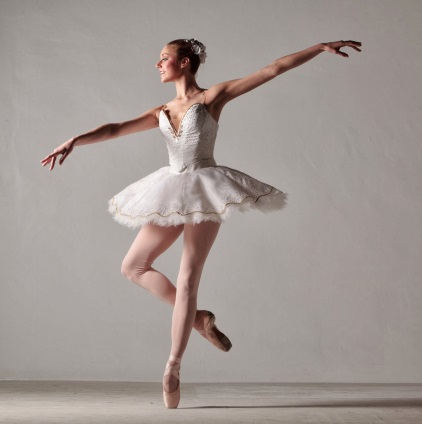 SUMMER BALLET INTENSIVE       Our Summer Ballet Intensive is for those students that want to be inspired, challenged, and have the opportunity to experience a solid dedication to Ballet.  It will be offered to students with previous ballet training for ages 10-up.  Ability level is Intermediate.     Students will take 4 weekly classes of Ballet offered in two week workshops.  Student may take all of the two week courses or pick and choose certain dates.  Please include fees with this form.______WORKSHOP  I – JULY 8 THRU JULY 20, 2019   ($150.00)______WORKSHOP II – JULY 22 THRU AUGUST 3, 2019 ($150.00)______WORKSHOP III – AUG. 5 THRU AUGUST 17, 2019 ($150.00)CLASS TIMES OF EACH WORKSHOP:  Monday 4:00-5:30 p.m.Wednesday 4:00-5:30 p.m.Thursday 4:00-5:30 p.m.Saturday 10:00-11:30 a.m.CLASS SIZE IS LIMITED.PLEASE REGISTER BY MAY 1, 2019.